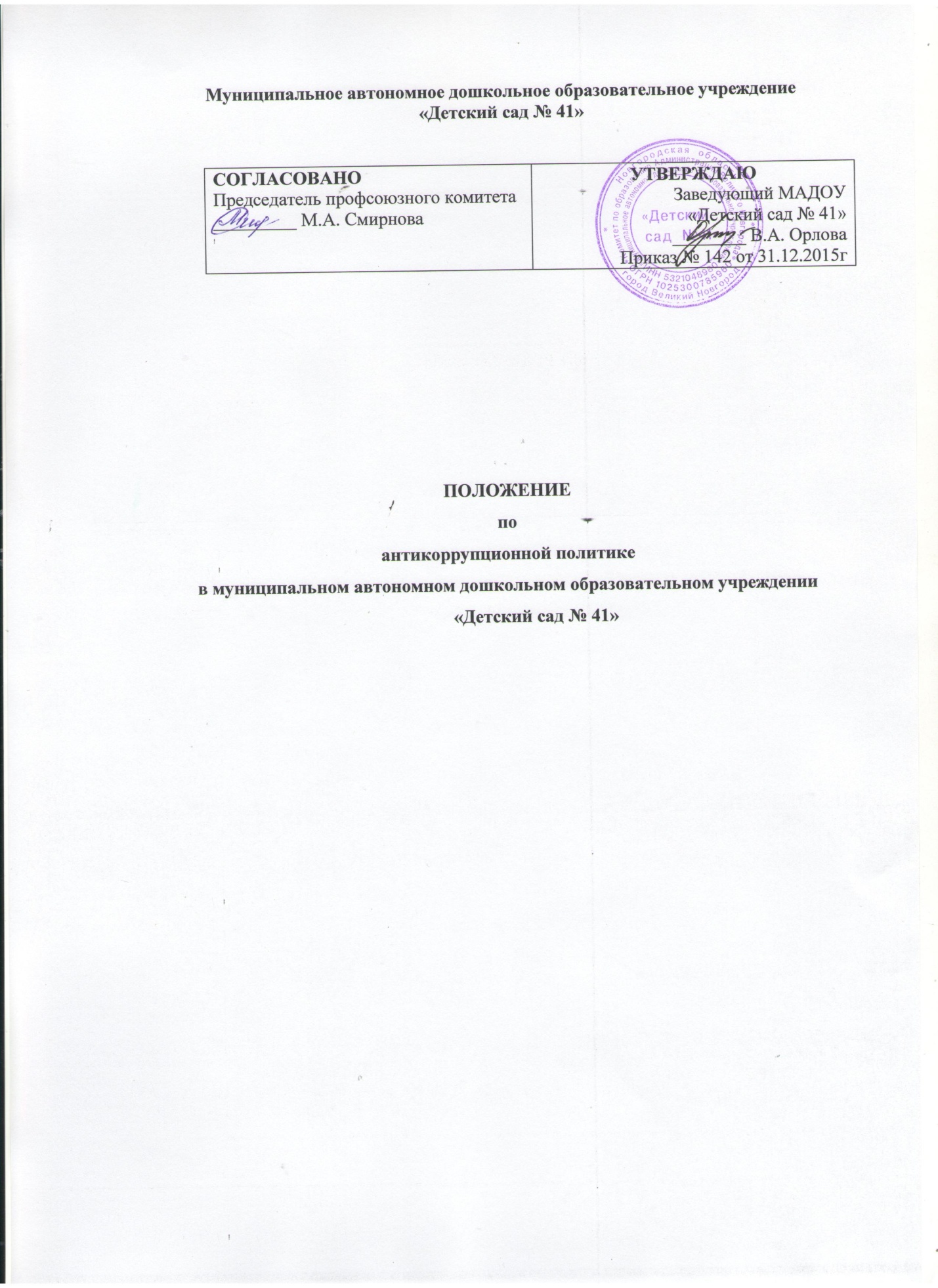 1. ОБЩИЕ ПОЛОЖЕНИЯ1.1. Настоящая Антикоррупционная политика разработана в целях устранения причин и условий, порождающих коррупцию в муниципальном автономном дошкольном образовательном учреждении "Детский сад № 41" (далее - Учреждение), исполнения  государственной политики в области противодействия коррупции, создания механизма взаимодействия Учреждения с правоохранительными и иными государственными органами по вопросам противодействия коррупции, а также с гражданами и институтами гражданского общества, обеспечения доступа граждан к информации о деятельности Учреждения, обеспечения добросовестности, открытости и объективности при осуществлении закупок товаров, работ, услуг для обеспечения государственных или муниципальных нужд,  устранения необоснованных запретов и ограничений в Учреждении, особенно в области экономической деятельности, совершенствования порядка использования муниципального имущества, ресурсов, недопущения незаконных сборов денежных средств с родителей (законных представителей) воспитанников Учреждения, обеспечения реализации положений Федерального закона РФ от 25.12.2008 №273-ФЗ «О противодействии коррупции», Федеральный закон от 11.08.1995 № 135-ФЗ "О благотворительной деятельности и благотворительных организациях", Указ Президента РФ от 11.04.2014 № 226 "О Национальном плане противодействия коррупции на 2014 - 2015 годы", Законом Новосибирской области от 27.04.2010 N 486-ОЗ "О мерах по профилактике коррупции в Новосибирской области".1.2. Настоящая Антикоррупционная политика (далее  –  «Политика») является базовым документом Учреждения, определяющим ключевые принципы и требования, направленные на предотвращение коррупции и соблюдение норм антикоррупционного законодательства Российской Федерации, работниками и иными лицами, которые могут действовать от имени Учреждения. 1.3. Политика разработана на основе Федерального закона Российской Федерации от 25.12.2008 № 273-ФЗ «О противодействии коррупции», Указа Президента РФ от 11.04.2014 № 226 «О Национальном плане противодействия коррупции на 2014 - 2015 годы», Методических рекомендаций по разработке и принятию организациями мер по предупреждению и противодействию коррупции, разработанных Министерством труда и социальной защиты Российской Федерации от 08.11.2013.1.4. Настоящей Политикой устанавливаются:·         основные принципы противодействия коррупции;·         правовые и организационные основы предупреждения коррупции и борьбы с ней;·         минимизации и (или) ликвидации последствий коррупционных правонарушений.1.5.   Для целей настоящей Политики используются следующие основные понятия:Коррупция - злоупотребление служебным положением, дача взятки, получение взятки, злоупотребление полномочиями, коммерческий подкуп либо иное незаконное использование физическим лицом своего должностного положения вопреки законным интересам общества и государства в целях получения выгоды в виде денег, ценностей, иного имущества или услуг имущественного характера, иных имущественных прав для себя или для третьих лиц либо незаконное предоставление такой выгоды указанному лицу другими физическими лицами. Коррупцией также является совершение перечисленных деяний от имени или в интересах юридического лица (пункт 1 статьи 1 Федерального закона от 25.12.2008 № 273-ФЗ «О противодействии коррупции»).Противодействие коррупции - деятельность федеральных органов государственной власти, органов государственной власти субъектов Российской Федерации, органов местного самоуправления, институтов гражданского общества, организаций и физических лиц в пределах их полномочий (пункт 2 статьи 1 Федерального закона от 25.12.2008 № 273-ФЗ «О противодействии коррупции»):а) по предупреждению коррупции, в том числе по выявлению и последующему устранению причин коррупции (профилактика коррупции);б) по выявлению, предупреждению, пресечению, раскрытию и расследованию коррупционных правонарушений (борьба с коррупцией);в) по минимизации и (или) ликвидации последствий коррупционных правонарушений.Организация - юридическое лицо независимо от формы собственности, организационно-правовой формы и отраслевой принадлежности.Контрагент - любое российское или иностранное юридическое или физическое лицо, с которым организация вступает в договорные отношения, за исключением трудовых отношений.Взятка - получение должностным лицом, иностранным должностным лицом либо должностным лицом публичной международной организации лично или через посредника денег, ценных бумаг, иного имущества либо в виде незаконных оказания ему услуг имущественного характера, предоставления иных имущественных прав за совершение действий (бездействие) в пользу взяткодателя или представляемых им лиц, если такие действия (бездействие) входят в служебные полномочия должностного лица либо если оно в силу должностного положения может способствовать таким действиям (бездействию), а равно за общее покровительство или попустительство по службе.Коммерческий подкуп - незаконные передача лицу, выполняющему управленческие функции в коммерческой или иной организации, денег, ценных бумаг, иного имущества, оказание ему услуг имущественного характера, предоставление иных имущественных прав за совершение действий (бездействие) в интересах дающего в связи с занимаемым этим лицом служебным положением (часть 1 статьи 204 Уголовного кодекса Российской Федерации).Конфликт интересов - ситуация, при которой личная заинтересованность (прямая или косвенная) работника (представителя организации) влияет или может повлиять на надлежащее исполнение им должностных (трудовых) обязанностей и при которой возникает или может возникнуть противоречие между личной заинтересованностью работника (представителя организации) и правами и законными интересами организации, способное привести к причинению вреда правам и законным интересам, имуществу и (или) деловой репутации организации, работником (представителем организации) которой он является.Личная заинтересованность работника (представителя организации) - заинтересованность работника (представителя организации), связанная с возможностью получения работником (представителем организации) при исполнении должностных обязанностей доходов в виде денег, ценностей, иного имущества или услуг имущественного характера, иных имущественных прав для себя или для третьих лиц. 2.  ЦЕЛИ И ЗАДАЧИ ВНЕДРЕНИЯ АНТИКОРРУПЦИОННОЙ ПОЛИТИКИ 2.1.  Основными целями антикоррупционной политики являются:·         предупреждение коррупции в Учреждении;·         обеспечение ответственности за коррупционные правонарушения;·         формирование антикоррупционного сознания у работников Учреждения;·         формирование у дошкольников основ правового сознания, используя методический и практический материал для дошкольников.2.2. Основными задачами настоящей политики Учреждения являются:·         формирование у работников понимания позиции Учреждения в неприятии коррупции в любых формах и проявлениях;·         минимизация риска вовлечения работников Учреждения в коррупционную деятельность;·         обеспечение ответственности за коррупционные правонарушения;·         мониторинг эффективности мероприятий антикоррупционной политики;·         установление обязанности работников Учреждения знать и соблюдать требования настоящей политики, основные нормы антикоррупционного законодательства.3. ОСНОВНЫЕ ПРИНЦИПЫ АНТИКОРРУПЦИОННОЙ ДЕЯТЕЛЬНОСТИ УЧРЕЖДЕНИЯСистема мер противодействия коррупции в  Учреждении основывается на следующих ключевых принципах:3.1. Принцип соответствия политики Учреждения действующему законодательству и общепринятым нормам.   Настоящая политика соответствует  Конституции Российской Федерации,  федеральным конституционным законам, общепризнанным принципам и нормам международного права и международным договорам Российской Федерации, федеральным законам, нормативным правовым актам Президента Российской Федерации, а также нормативным правовым актам Правительства Российской Федерации, нормативным правовым актам иных федеральных органов государственной власти, законодательству Российской Федерации, Новгородской области и муниципально-правовым актам города Великий Новгород.3.2. Принцип личного примера руководства Учреждения.Ключевая роль руководителя Учреждения в формировании культуры нетерпимости к коррупции и в создании внутриорганизационной системы предупреждения и противодействия коррупции.3.3.   Принцип вовлеченности работников.Информированность работников Учреждения о положениях антикоррупционного законодательства и их активное участие в формировании и реализации антикоррупционных стандартов и процедур.3.4. Принцип соразмерности антикоррупционных процедур риску коррупции.Разработка и выполнение комплекса мероприятий, позволяющих снизить вероятность вовлечения Учреждения, его руководителей и сотрудников в коррупционную деятельность, осуществляется с учетом существующих в деятельности Учреждения коррупционных рисков.3.5. Принцип эффективности антикоррупционных процедур.Применение в Учреждении таких антикоррупционных мероприятий, которые имеют низкую стоимость, обеспечивают простоту реализации и приносят значимый результат.3.6. Принцип ответственности и неотвратимости наказания.Неотвратимость наказания для работников Учреждения вне зависимости от занимаемой должности, стажа работы и иных условий в случае совершения ими коррупционных правонарушений в связи с исполнением трудовых обязанностей, а также персональная ответственность руководителя Учреждения за реализацию внутриорганизационной антикоррупционной политики.3.7. Принцип открытости работы.         Информирование контрагентов, партнеров и общественности о принятых в Учреждении антикоррупционных стандартах работы.3.8.  Принцип постоянного контроля и регулярного мониторинга.Регулярное осуществление мониторинга эффективности внедренных антикоррупционных стандартов и процедур, а также контроля за их исполнением.4. ОБЛАСТЬ ПРИМЕНЕНИЯ ПОЛИТИКИ И КРУГ ЛИЦ, 
ПОПАДАЮЩИХ ПОД ЕЕ ДЕЙСТВИЕ. ОБЯЗАННОСТИ РАБОТНИКОВ УЧРЕЖДЕНИЯ В СВЯЗИ С ПРЕДУПРЕЖДЕНИЕМ И  ПРОТИВОДЕЙСТВИЕМ КОРРУПЦИИ4.1. Основным кругом лиц, попадающих под действие политики, являются работники Учреждения, находящиеся с ним в трудовых отношениях, вне зависимости от занимаемой должности и выполняемых функций, и на других лиц, с которыми Учреждения вступает в договорные отношения.4.2. Ответственных за реализацию антикоррупционной политики назначает заведующий Учреждением.4.3. Общие обязанности работников Учреждения в связи с предупреждением и  противодействием коррупции: ·         воздерживаться от совершения и (или) участия в совершении коррупционных правонарушений в интересах или от имени Учреждения;·         воздерживаться от поведения, которое может быть истолковано окружающими как готовность совершить или участвовать в совершении коррупционного правонарушения в интересах или от имени Учреждения;·         незамедлительно информировать непосредственного руководителя/лицо, ответственное за реализацию антикоррупционной политики/руководство Учреждения о случаях склонения работника к совершению коррупционных правонарушений;·         незамедлительно информировать непосредственного начальника/лицо, ответственное за реализацию антикоррупционной политики/руководство Учреждения о ставшей известной работнику информации о случаях совершения коррупционных правонарушений другими работниками, контрагентами Учреждения или иными лицами;·         сообщить непосредственному начальнику или иному ответственному лицу о возможности возникновения либо возникшем у работника конфликте интересов.4.4. Специальные обязанности в связи с предупреждением и противодействием коррупции могут устанавливаться для следующих категорий лиц, работающих в Учреждении:·         руководства Учреждения;·         лиц, ответственных за реализацию антикоррупционной политики;·         работников, чья деятельность связана с коррупционными рисками;·         лиц, осуществляющих внутренний контроль и аудит, и т.д.4.5. Как общие, так и специальные обязанности включаются в должностные инструкции или трудовой договор с работником Учреждения. При условии закрепления обязанностей работника в связи с предупреждением и противодействием коррупции работодатель вправе применить к работнику меры дисциплинарного взыскания, включая увольнение, при наличии оснований, предусмотренных Трудовым кодексом Российской Федерации, за совершение неправомерных действий, повлекших неисполнение возложенных на него трудовых обязанностей.4.6. Лица, ответственные за реализацию антикоррупционной политики, а также лица, чья деятельность связана с коррупционными рисками в своей работе руководствуется законодательством РФ, Новгородской области, муниципально-правовыми актами города Великий Новгород и локальными актами Учреждения.4.6.1.  Лица, ответственные за реализацию антикоррупционной политики, а также лица, чья деятельность связана с коррупционными рисками должны знать:- цели и задачи внедрения антикоррупционной политики;- используемые в политике понятия и определения;- основные принципы антикоррупционной деятельности Учреждения;- область применения политики и круг лиц, попадающих под ее действие;- перечень реализуемых организацией антикоррупционных мероприятий, стандартов и процедур и порядок их выполнения (применения);- ответственность сотрудников за несоблюдение требований антикоррупционной политики;- порядок пересмотра и внесения изменений в антикоррупционную политику организации.4.6.2. Лица, ответственные за реализацию антикоррупционной политики, а также лица, чья деятельность связана с коррупционными рисками обязаны:- осуществлять  регулярный мониторинг хода и эффективности реализации антикоррупционной политики, ежегодно представляет заведующему Учреждением соответствующий отчет,  вносить в антикоррупционную политику изменения и дополнения;- выявлятьи устранять причины и условия, порождающие коррупцию;- вырабатывать оптимальные механизмы защиты от проникновения коррупции в Учреждение, снижению в ней коррупционных рисков;- создавать единую  систему мониторинга и информирования сотрудников по проблемам коррупции;- осуществлять антикоррупционную пропаганду и воспитание;- вносить предложения на рассмотрение педагогического совета Учреждения по совершенствованию деятельности в сфере противодействия коррупции, а также участвует в подготовке проектов локальных нормативных актов по вопросам, относящимся к его компетенции;- участвовать в разработке форм и методов осуществления антикоррупционной деятельности и контролировать их реализацию;- содействовать работе по проведению анализа и экспертизы издаваемых   администрацией Учреждения документов нормативного характера по вопросам противодействия коррупции;- содействовать внесению дополнений в нормативные правовые акты с учетом изменений действующего законодательства;- незамедлительно информировать заведующего о случаях склонения работника к совершению коррупционных правонарушений;- незамедлительно информировать заведующего о ставшей известной информации о случаях совершения коррупционных правонарушений другими работниками, контрагентами организации или иными лицами;- сообщать заведующему о возможности возникновения либо возникшем у работника конфликте интересов.- оказывать консультативную помощь субъектам антикоррупционной политики Учреждения по вопросам, связанным с применением на практике общих принципов служебного поведения сотрудников,  и других участников учебно-воспитательного процесса;- взаимодействовать с правоохранительными органами по реализации мер, направленных на предупреждение (профилактику) коррупции и на выявление субъектов коррупционных правонарушений.4.6.3. В Учреждении устанавливается следующий порядок уведомления заведующего о фактах обращения в целях склонения работников к совершению коррупционных правонарушений:4.6.3.1. Уведомление заведующего о фактах обращения в целях склонения работников к совершению коррупционных правонарушений (далее - уведомление) осуществляется письменно путем передачи его ответственному за реализацию антикоррупционной политики в Учреждении (далее - ответственный) или направления такого уведомления по почте.4.6.3.2. Ответственный обязан незамедлительно уведомить заведующего обо всех случаях обращения к нему каких-либо лиц в целях склонения его к совершению коррупционных правонарушений.В случае нахождения ответственного в командировке, в отпуске, вне рабочего места он обязан уведомить заведующего незамедлительно с момента прибытия на работу либо по рабочему телефону, в течение 3 дней.4.6.3.3. Перечень сведений, подлежащих отражению в уведомлении, должен содержать:- фамилию, имя, отчество, должность, место жительства и телефон лица, направившего уведомление;- описание обстоятельств, при которых стало известно о случаях обращения к работнику в связи с исполнением им служебных обязанностей каких-либо лиц в целях склонения его к совершению коррупционных правонарушений (дата, место, время, другие условия);- подробные сведения о коррупционных правонарушениях, которые должен был бы совершить работник по просьбе обратившихся лиц;- все известные сведения о физическом (юридическом) лице, склоняющем к коррупционному правонарушению;- способ и обстоятельства склонения к коррупционному правонарушению, а также информацию об отказе (согласии) принять предложение лица о совершении коррупционного правонарушения.4.6.3.4. Ответственный, приняв уведомление, помимо его регистрации в журнале, обязан выдать работнику, направившему уведомление, под роспись талон-уведомление с указанием данных о лице, принявшем уведомление, дате и времени его принятия. После заполнения корешок талона-уведомления остается у ответственного, а талон-уведомление вручается работнику, направившему уведомление. В случае если уведомление поступило по почте, талон-уведомление направляется работнику, направившему уведомление, по почте заказным письмом.Отказ в регистрации уведомления, а также невыдача талона-уведомления не допускается.4.6.3.5. Конфиденциальность полученных сведений обеспечивается заведующим.4.6.4. За неисполнение или ненадлежащее исполнение без уважительных причин обязанностей, в том числе за неиспользование предоставленных прав, ответственный за реализацию антикоррупционной политики в Учреждении несет дисциплинарную ответственность в порядке, определенном трудовым законодательством.4.6.5. Ответственность за реализацию антикоррупционной политики в Учреждении несет ответственность за совершенные в процессе осуществления своей деятельности правонарушения  (в том числе за причинение материального ущерба Учреждению) в пределах, определяемых действующим административным, трудовым, уголовным и гражданским законодательством РФ.5.        ПЕРЕЧЕНЬ АНТИКОРРУПЦИОННЫХ МЕРОПРИЯТИЙ И ПОРЯДОК ИХ ВЫПОЛНЕНИЯ (ПРИМЕНЕНИЯ)6. ПРОФИЛАКТИКА КОРРУПЦИИ6.1. Профилактика коррупции в Учреждении осуществляется путем применения следующих основных мер: а) формирование в Учреждении нетерпимости к коррупционному поведению;Особое внимание уделяется формированию высокого правосознания и правовой культуры работников.Антикоррупционная направленность правового формирования основана на повышении у работников позитивного отношения к праву и его соблюдению; повышении уровня правовых знаний, в том числе о коррупционных формах поведения и мерах по их предотвращению; формированию гражданской позиции в отношении коррупции,  негативного отношения к коррупционным проявлениям, представления о мерах юридической ответственности, которые могут применяться в случае совершения коррупционных правонарушений.б) антикоррупционная экспертиза локально-нормативных актов  и их проектов, издаваемых в Учреждении;В целях организации деятельности по предупреждению коррупции в Учреждении осуществляется антикоррупционная экспертиза локальных нормативных актов, их проектов и иных документов в целях выявления коррупционных факторов и последующего устранения таких факторов.7. ПОРЯДОК ПЕРЕСМОТРА И ВНЕСЕНИЯ ИЗМЕНЕНИЙ
В АНТИКОРРУПЦИОННУЮ ПОЛИТИКУ ОБРАЗОВАТЕЛЬНОЙ ОРГАНИЗАЦИИ7.1. В процессе работы должен осуществляться регулярный мониторинг хода и эффективности реализации антикоррупционной политики, а также выявленных фактов коррупции и способов их устранения.7.2. Основными направлениями антикоррупционной экспертизы является:·         обобщение и анализ результатов антикоррупционной экспертизы локальных нормативных документов Учреждения;·         изучение мнения трудового коллектива о состоянии коррупции в Учреждении и эффективности принимаемых антикоррупционных мер;·         изучение и анализ принимаемых в Учреждении мер по противодействию коррупции;·         анализ публикаций о коррупции в средствах массовой информации.7.3. Должностное лицо, ответственное за реализацию антикоррупционной политики в Учреждении, ежегодно представляет руководству соответствующий отчет. Если по результатам мониторинга возникают сомнения в эффективности реализуемых антикоррупционных мероприятий, в антикоррупционную политику вносятся изменения и дополнения.7.3. Пересмотр принятой антикоррупционной политики может проводиться и в иных случаях, таких как внесение изменений в Трудовой кодекс РФ и законодательство о противодействии коррупции, а также по представлению предложений работников Учреждения .8. ЗАКЛЮЧИТЕЛЬНЫЕ ПОЛОЖЕНИЯ8.1. Настоящая Политика разработана на основе и в соответствии с Уставом Учреждения и не должна противоречить ему.8.2. Настоящая Политика вступает в силу с момента его принятия Общим собрания трудового коллектива, принятия Советом Учреждения и утверждения приказом заведующего.8.3. Изменения и дополнения в настоящую Политику рассматриваются и утверждаются в порядке, установленном пунктом 8.3. настоящей Политики.НаправлениеМероприятиеНормативное обеспечение, закрепление стандартовповедения и декларация намеренийВведение в документацию о закупках стандартной антикоррупционной оговоркиНормативное обеспечение, закрепление стандартовповедения и декларация намеренийВведение антикоррупционных положений в трудовые договоры (должностные инструкции) работниковНормативное обеспечение, закрепление стандартовповедения и декларация намеренийРазработка и принятие кодекса этики и служебного поведения работниковНормативное обеспечение, закрепление стандартовповедения и декларация намеренийРазработка и принятие правил, регламентирующих вопросы обмена деловыми подарками и знаками делового гостеприимстваРазработка и введение специальныхантикоррупционных процедурВведение процедуры информирования работниками работодателя о случаях склонения их к совершению коррупционных нарушений и порядка рассмотрения таких сообщений, включая создание доступных каналов передачи обозначенной информации (механизмов «обратной связи», телефона доверия и т. п.)Разработка и введение специальныхантикоррупционных процедурВведение процедуры информирования работодателя о ставшей известной работнику информации о случаях совершения коррупционных правонарушений другими работниками, контрагентами организации или иными лицами и порядка рассмотрения таких сообщений, включая создание доступных каналов передачи обозначенной информации (механизмов «обратной связи», телефона доверия и т. п.)Разработка и введение специальныхантикоррупционных процедурВведение процедуры информирования работниками работодателя о возникновении конфликта интересов и порядка урегулирования выявленного конфликта интересовРазработка и введение специальныхантикоррупционных процедурВведение процедур защиты работников, сообщивших о коррупционных правонарушениях в деятельности организации, от формальных и неформальных санкцийРазработка и введение специальныхантикоррупционных процедурПроведение периодической оценки коррупционных рисков в целях выявления сфер деятельности организации, наиболее подверженных таким рискам, и разработки соответствующих антикоррупционных мерОбучение и информирование работниковЕжегодное ознакомление работников с нормативными документами, регламентирующими вопросы предупреждения и противодействия коррупции в УчрежденииОбучение и информирование работниковПроведение обучающих мероприятий по вопросам профилактики и противодействия коррупцииОбучение и информирование работниковОрганизация индивидуального консультирования работников по вопросам применения (соблюдения) антикоррупционных стандартов и процедурОбеспечение соответствия системы внутреннего контроля и аудита организации требованиям антикоррупционной политики организацииОсуществление регулярного контроля соблюдения внутренних процедурОбеспечение соответствия системы внутреннего контроля и аудита организации требованиям антикоррупционной политики организацииОсуществление регулярного контроля данных бухгалтерского учета, наличия и достоверности первичных документов бухгалтерского учетаОценка результатов проводимой антикоррупционной работы и распространение отчетных материаловПроведение регулярной оценки результатов работы по противодействию коррупцииОценка результатов проводимой антикоррупционной работы и распространение отчетных материаловПодготовка и распространение отчетных материалов о проводимой работе и достигнутых результатах в сфере противодействия коррупции